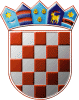 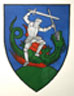         REPUBLIKA HRVATSKA                                                    MEĐIMURSKA ŽUPANIJAOPĆINA SVETI JURAJ NA BREGU                           OPĆINSKO VIJEĆEKLASA: 350-02/23-01/03URBROJ: 2109-16-03-23-2Pleškovec, 28. rujna 2023.Na temelju članka 28. Statuta Općine Sveti Juraj na Bregu („Službeni glasnik Međimurske županije“, broj 08/21.), i članka 85. stavka 2. Zakona o prostornom uređenju („Narodne novine“,  broj 153/13., 65/17., 114/18., 39/19., 98/19. i 67/23.), Općinsko vijeće Općine Sveti Juraj na Bregu na svojoj 15. sjednici održanoj dana 28. rujna 2023. donosiODLUKUo usvajanju Izvješća općinskog načelnika o zaključcima stručne analize zaprimljenih inicijativa i drugim razlozima osnovanosti pokretanja postupka izrade IV. izmjena i dopuna Prostornog plana uređenja Općine Sveti Juraj na BreguČlanak 1.Usvaja se Izvješće o zaključcima stručne analize zaprimljenih inicijativa i drugim razlozima osnovanosti pokretanja postupka izrade IV. izmjena i dopuna Prostornog plana uređenja Općine Sveti Juraj na Bregu, KLASA350-02/23-01/03; URBROJ: 2109-16-01-23-1 od 26. rujna 2023.Članak 2.Izvješće o zaključcima stručne analize zaprimljenih inicijativa i drugim razlozima osnovanosti pokretanja postupka izrade IV. izmjena i dopuna Prostornog plana uređenja Općine Sveti Juraj na Bregu prilog je ovoj Odluci i njen sastavni dio.Članak 3.Ova Odluka osnova je za provedbu prethodnog postupka prema čl. 86. Zakona i po završetku istog, za donošenje Odluke o izradi IV. Izmjena i dopune PPUO Sveti Juraj na Bregu.Članak 4.Ova Odluka stupa na snagu danom donošenja, a objavit će se u „Službenom glasniku Međimurske županije“ i na službenim mrežnim stranicama Općine Sveti Juraj na Bregu.                                                                                                    PREDSJEDNIK                                                                                                    Općinskog vijeća                                                                                                    Anđelko Kovačić